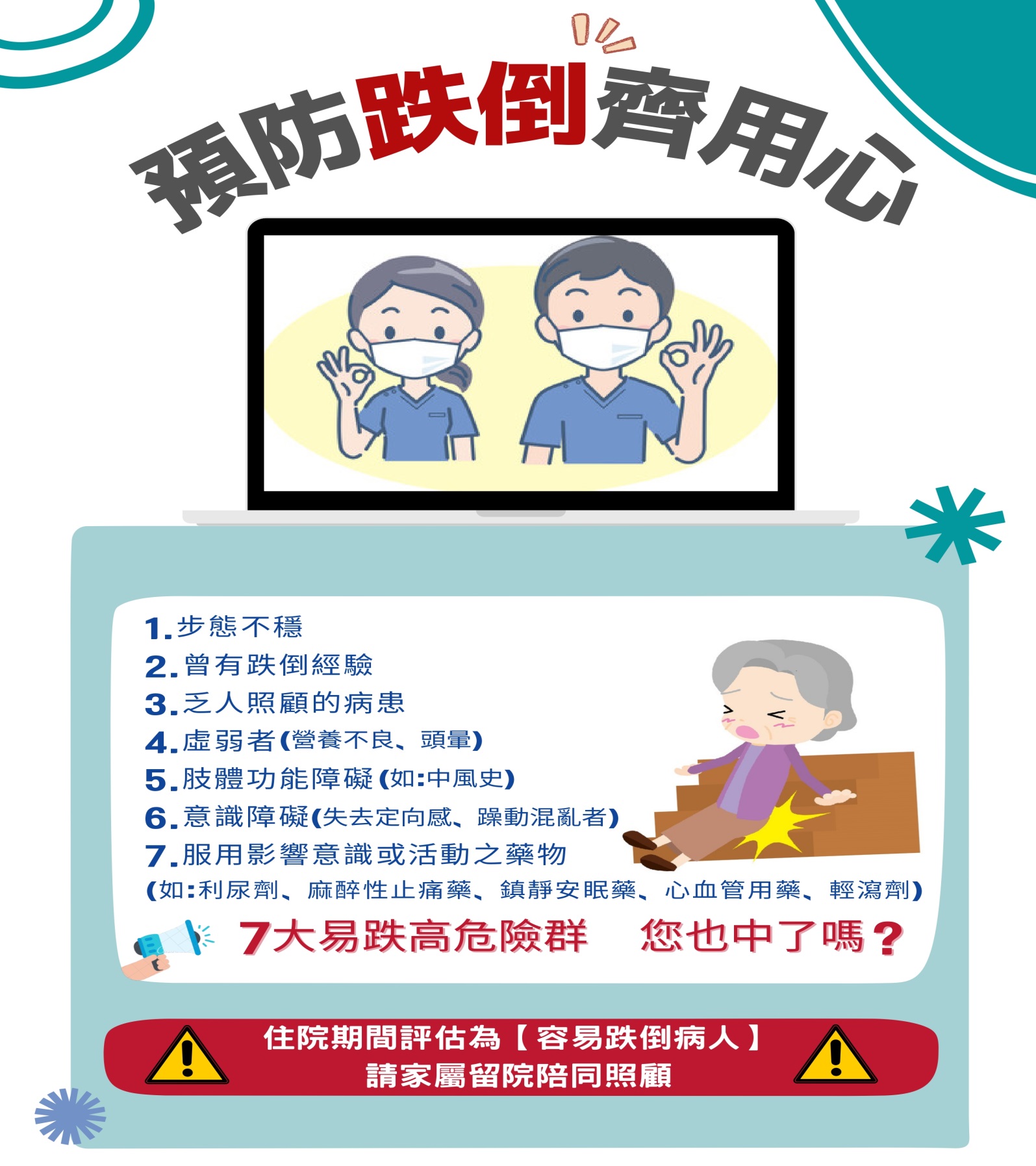 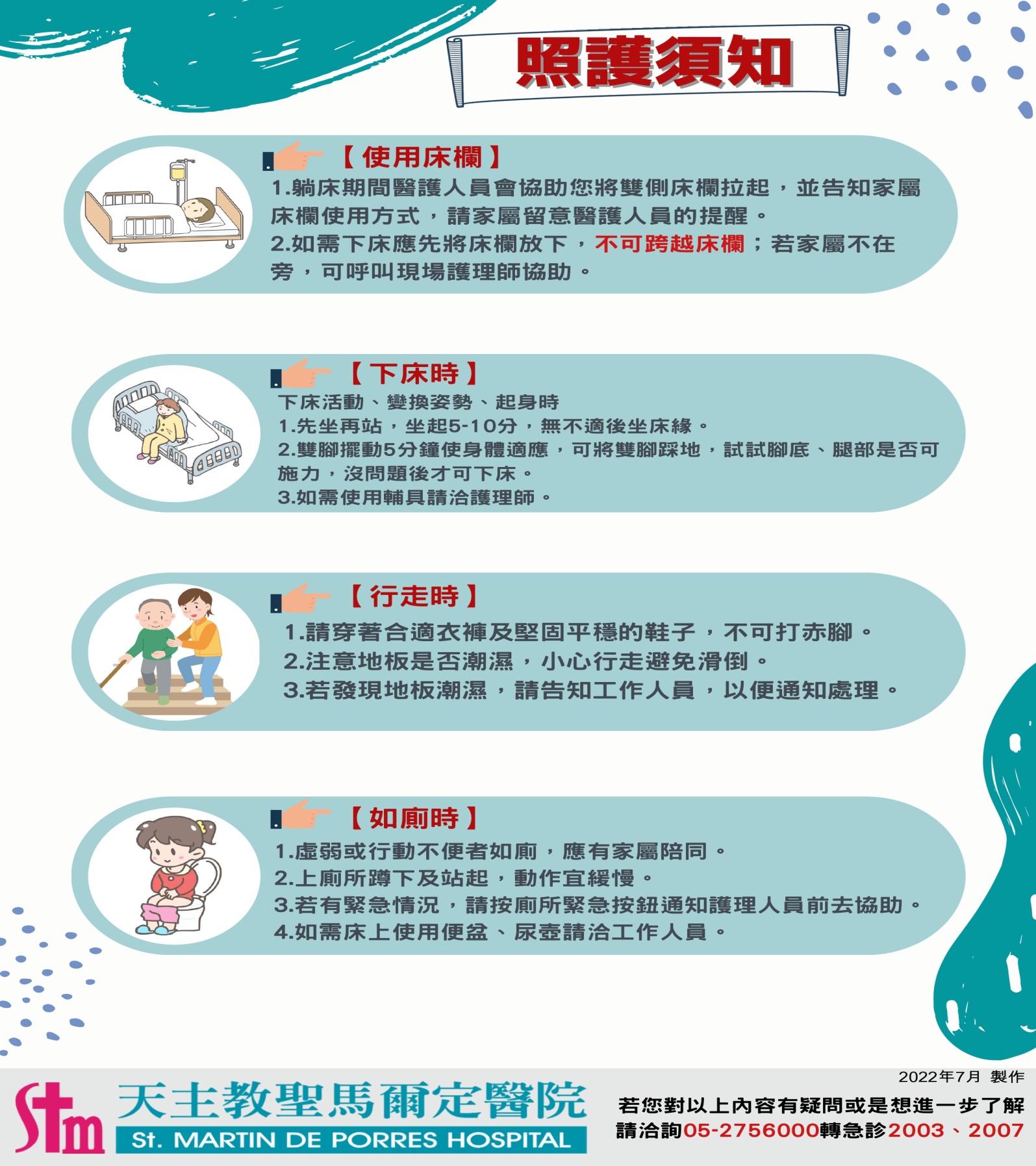 2022年7月第一版制